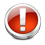 Pencereyi Kapathttps://ekap.kik.gov.tr/EKAP/App_Themes/Tema2/flash/loading_ekap.swfFormun ÜstüFormun AltıPERSONEL TAŞIMA HİZMETİ ALINACAKTIRİZMİR METRO İZMİR B. ŞEHİR BEL.METRO İŞL.TAŞ.İNŞ.SAN.

7 AYRI GÜZERGAHTA PARSONEL SERVİSİ hizmet alımı 4734 sayılı Kamu İhale Kanununun 19 uncu maddesine göre açık ihale usulü ile ihale edilecektir. İhaleye ilişkin ayrıntılı bilgiler aşağıda yer almaktadır:1-İdarenin
2-İhale konusu hizmetin
3- İhalenin
4. İhaleye katılabilme şartları ve istenilen belgeler ile yeterlik değerlendirmesinde uygulanacak kriterler:
4.1. İhaleye katılma şartları ve istenilen belgeler: 
4.1.1. Mevzuatı gereği kayıtlı olduğu Ticaret ve/veya Sanayi Odası veya Meslek Odası Belgesi; 
4.1.1.1. Gerçek kişi olması halinde, kayıtlı olduğu ticaret ve/veya sanayi odasından ya da ilgili meslek odasından, ilk ilan veya ihale tarihinin içinde bulunduğu yılda alınmış, odaya kayıtlı olduğunu gösterir belge, 
4.1.1.2. Tüzel kişi olması halinde, ilgili mevzuatı gereği kayıtlı bulunduğu ticaret ve/veya sanayi odasından, ilk ilan veya ihale tarihinin içinde bulunduğu yılda alınmış, tüzel kişiliğinin odaya kayıtlı olduğunu gösterir belge, 
4.1.2. Teklif vermeye yetkili olduğunu gösteren İmza Beyannamesi veya İmza Sirküleri; 
4.1.2.1. Gerçek kişi olması halinde, noter tasdikli imza beyannamesi, 
4.1.2.2. Tüzel kişi olması halinde, ilgisine göre tüzel kişiliğinin ortakları, üyeleri veya kurucuları ile tüzel kişiliğin yönetimdeki görevlileri belirten son durumu gösterir Ticaret Sicil Gazetesi, bu bilgilerin tamamının bir Ticaret Sicil Gazetesinde bulunmaması halinde, bu bilgilerin tümünü göstermek üzere ilgili Ticaret Sicil Gazeteleri veya bu hususları gösteren belgeler ile tüzel kişiliğin noter tasdikli imza sirküleri, 
4.1.3. Şekli ve içeriği İdari Şartnamede belirlenen teklif mektubu. 
4.1.4. Şekli ve içeriği İdari Şartnamede belirlenen geçici teminat. 
4.1.5 İhale konusu işin tamamı veya bir kısmı alt yüklenicilere yaptırılamaz. 
4.1.6 Tüzel kişi tarafından iş deneyimini göstermek üzere sunulan belgenin, tüzel kişiliğin yarısından fazla hissesine sahip ortağına ait olması halinde, ticaret ve sanayi odası/ticaret odası bünyesinde bulunan ticaret sicil memurlukları veya yeminli mali müşavir ya da serbest muhasebeci mali müşavir tarafından ilk ilan tarihinden sonra düzenlenen ve düzenlendiği tarihten geriye doğru son bir yıldır kesintisiz olarak bu şartın korunduğunu gösteren, standart forma uygun belge,
5.Ekonomik açıdan en avantajlı teklif sadece fiyat esasına göre belirlenecektir. 

6. İhaleye sadece yerli istekliler katılabilecektir. 

7. İhale dokümanının görülmesi ve satın alınması: 
7.1. İhale dokümanı, idarenin adresinde görülebilir ve 150 TRY (Türk Lirası) karşılığı 2844 Sokak No:5 Mersinli-İZMİR Satınalma ve Sözleşmeler Şefliği adresinden satın alınabilir. 
7.2. İhaleye teklif verecek olanların ihale dokümanını satın almaları veya EKAP üzerinden e-imza kullanarak indirmeleri zorunludur. 

8. Teklifler, ihale tarih ve saatine kadar 2844 Sokak No:5 Mersinli-İZMİR adresine elden teslim edilebileceği gibi, aynı adrese iadeli taahhütlü posta vasıtasıyla da gönderilebilir. 

9. İstekliler tekliflerini, Birim fiyatlar üzerinden vereceklerdir. İhale sonucu üzerine ihale yapılan istekliyle, her bir iş kaleminin miktarı ile bu kalemler için teklif edilen birim fiyatların çarpımı sonucu bulunan toplam bedel üzerinden birim fiyat sözleşme imzalanacaktır.
Bu ihalede, işin tamamı için teklif verilecektir. 

10. İstekliler teklif ettikleri bedelin %3’ünden az olmamak üzere kendi belirleyecekleri tutarda geçici teminat vereceklerdir. 

11. Verilen tekliflerin geçerlilik süresi, ihale tarihinden itibaren 60 (atmış) takvim günüdür. 

12. Konsorsiyum olarak ihaleye teklif verilemez. 

PERSONEL TAŞIMA HİZMETİ ALINACAKTIRİZMİR METRO İZMİR B. ŞEHİR BEL.METRO İŞL.TAŞ.İNŞ.SAN.

7 AYRI GÜZERGAHTA PARSONEL SERVİSİ hizmet alımı 4734 sayılı Kamu İhale Kanununun 19 uncu maddesine göre açık ihale usulü ile ihale edilecektir. İhaleye ilişkin ayrıntılı bilgiler aşağıda yer almaktadır:1-İdarenin
2-İhale konusu hizmetin
3- İhalenin
4. İhaleye katılabilme şartları ve istenilen belgeler ile yeterlik değerlendirmesinde uygulanacak kriterler:
4.1. İhaleye katılma şartları ve istenilen belgeler: 
4.1.1. Mevzuatı gereği kayıtlı olduğu Ticaret ve/veya Sanayi Odası veya Meslek Odası Belgesi; 
4.1.1.1. Gerçek kişi olması halinde, kayıtlı olduğu ticaret ve/veya sanayi odasından ya da ilgili meslek odasından, ilk ilan veya ihale tarihinin içinde bulunduğu yılda alınmış, odaya kayıtlı olduğunu gösterir belge, 
4.1.1.2. Tüzel kişi olması halinde, ilgili mevzuatı gereği kayıtlı bulunduğu ticaret ve/veya sanayi odasından, ilk ilan veya ihale tarihinin içinde bulunduğu yılda alınmış, tüzel kişiliğinin odaya kayıtlı olduğunu gösterir belge, 
4.1.2. Teklif vermeye yetkili olduğunu gösteren İmza Beyannamesi veya İmza Sirküleri; 
4.1.2.1. Gerçek kişi olması halinde, noter tasdikli imza beyannamesi, 
4.1.2.2. Tüzel kişi olması halinde, ilgisine göre tüzel kişiliğinin ortakları, üyeleri veya kurucuları ile tüzel kişiliğin yönetimdeki görevlileri belirten son durumu gösterir Ticaret Sicil Gazetesi, bu bilgilerin tamamının bir Ticaret Sicil Gazetesinde bulunmaması halinde, bu bilgilerin tümünü göstermek üzere ilgili Ticaret Sicil Gazeteleri veya bu hususları gösteren belgeler ile tüzel kişiliğin noter tasdikli imza sirküleri, 
4.1.3. Şekli ve içeriği İdari Şartnamede belirlenen teklif mektubu. 
4.1.4. Şekli ve içeriği İdari Şartnamede belirlenen geçici teminat. 
4.1.5 İhale konusu işin tamamı veya bir kısmı alt yüklenicilere yaptırılamaz. 
4.1.6 Tüzel kişi tarafından iş deneyimini göstermek üzere sunulan belgenin, tüzel kişiliğin yarısından fazla hissesine sahip ortağına ait olması halinde, ticaret ve sanayi odası/ticaret odası bünyesinde bulunan ticaret sicil memurlukları veya yeminli mali müşavir ya da serbest muhasebeci mali müşavir tarafından ilk ilan tarihinden sonra düzenlenen ve düzenlendiği tarihten geriye doğru son bir yıldır kesintisiz olarak bu şartın korunduğunu gösteren, standart forma uygun belge,
5.Ekonomik açıdan en avantajlı teklif sadece fiyat esasına göre belirlenecektir. 

6. İhaleye sadece yerli istekliler katılabilecektir. 

7. İhale dokümanının görülmesi ve satın alınması: 
7.1. İhale dokümanı, idarenin adresinde görülebilir ve 150 TRY (Türk Lirası) karşılığı 2844 Sokak No:5 Mersinli-İZMİR Satınalma ve Sözleşmeler Şefliği adresinden satın alınabilir. 
7.2. İhaleye teklif verecek olanların ihale dokümanını satın almaları veya EKAP üzerinden e-imza kullanarak indirmeleri zorunludur. 

8. Teklifler, ihale tarih ve saatine kadar 2844 Sokak No:5 Mersinli-İZMİR adresine elden teslim edilebileceği gibi, aynı adrese iadeli taahhütlü posta vasıtasıyla da gönderilebilir. 

9. İstekliler tekliflerini, Birim fiyatlar üzerinden vereceklerdir. İhale sonucu üzerine ihale yapılan istekliyle, her bir iş kaleminin miktarı ile bu kalemler için teklif edilen birim fiyatların çarpımı sonucu bulunan toplam bedel üzerinden birim fiyat sözleşme imzalanacaktır.
Bu ihalede, işin tamamı için teklif verilecektir. 

10. İstekliler teklif ettikleri bedelin %3’ünden az olmamak üzere kendi belirleyecekleri tutarda geçici teminat vereceklerdir. 

11. Verilen tekliflerin geçerlilik süresi, ihale tarihinden itibaren 60 (atmış) takvim günüdür. 

12. Konsorsiyum olarak ihaleye teklif verilemez. 

PERSONEL TAŞIMA HİZMETİ ALINACAKTIRİZMİR METRO İZMİR B. ŞEHİR BEL.METRO İŞL.TAŞ.İNŞ.SAN.

7 AYRI GÜZERGAHTA PARSONEL SERVİSİ hizmet alımı 4734 sayılı Kamu İhale Kanununun 19 uncu maddesine göre açık ihale usulü ile ihale edilecektir. İhaleye ilişkin ayrıntılı bilgiler aşağıda yer almaktadır:1-İdarenin
2-İhale konusu hizmetin
3- İhalenin
4. İhaleye katılabilme şartları ve istenilen belgeler ile yeterlik değerlendirmesinde uygulanacak kriterler:
4.1. İhaleye katılma şartları ve istenilen belgeler: 
4.1.1. Mevzuatı gereği kayıtlı olduğu Ticaret ve/veya Sanayi Odası veya Meslek Odası Belgesi; 
4.1.1.1. Gerçek kişi olması halinde, kayıtlı olduğu ticaret ve/veya sanayi odasından ya da ilgili meslek odasından, ilk ilan veya ihale tarihinin içinde bulunduğu yılda alınmış, odaya kayıtlı olduğunu gösterir belge, 
4.1.1.2. Tüzel kişi olması halinde, ilgili mevzuatı gereği kayıtlı bulunduğu ticaret ve/veya sanayi odasından, ilk ilan veya ihale tarihinin içinde bulunduğu yılda alınmış, tüzel kişiliğinin odaya kayıtlı olduğunu gösterir belge, 
4.1.2. Teklif vermeye yetkili olduğunu gösteren İmza Beyannamesi veya İmza Sirküleri; 
4.1.2.1. Gerçek kişi olması halinde, noter tasdikli imza beyannamesi, 
4.1.2.2. Tüzel kişi olması halinde, ilgisine göre tüzel kişiliğinin ortakları, üyeleri veya kurucuları ile tüzel kişiliğin yönetimdeki görevlileri belirten son durumu gösterir Ticaret Sicil Gazetesi, bu bilgilerin tamamının bir Ticaret Sicil Gazetesinde bulunmaması halinde, bu bilgilerin tümünü göstermek üzere ilgili Ticaret Sicil Gazeteleri veya bu hususları gösteren belgeler ile tüzel kişiliğin noter tasdikli imza sirküleri, 
4.1.3. Şekli ve içeriği İdari Şartnamede belirlenen teklif mektubu. 
4.1.4. Şekli ve içeriği İdari Şartnamede belirlenen geçici teminat. 
4.1.5 İhale konusu işin tamamı veya bir kısmı alt yüklenicilere yaptırılamaz. 
4.1.6 Tüzel kişi tarafından iş deneyimini göstermek üzere sunulan belgenin, tüzel kişiliğin yarısından fazla hissesine sahip ortağına ait olması halinde, ticaret ve sanayi odası/ticaret odası bünyesinde bulunan ticaret sicil memurlukları veya yeminli mali müşavir ya da serbest muhasebeci mali müşavir tarafından ilk ilan tarihinden sonra düzenlenen ve düzenlendiği tarihten geriye doğru son bir yıldır kesintisiz olarak bu şartın korunduğunu gösteren, standart forma uygun belge,
5.Ekonomik açıdan en avantajlı teklif sadece fiyat esasına göre belirlenecektir. 

6. İhaleye sadece yerli istekliler katılabilecektir. 

7. İhale dokümanının görülmesi ve satın alınması: 
7.1. İhale dokümanı, idarenin adresinde görülebilir ve 150 TRY (Türk Lirası) karşılığı 2844 Sokak No:5 Mersinli-İZMİR Satınalma ve Sözleşmeler Şefliği adresinden satın alınabilir. 
7.2. İhaleye teklif verecek olanların ihale dokümanını satın almaları veya EKAP üzerinden e-imza kullanarak indirmeleri zorunludur. 

8. Teklifler, ihale tarih ve saatine kadar 2844 Sokak No:5 Mersinli-İZMİR adresine elden teslim edilebileceği gibi, aynı adrese iadeli taahhütlü posta vasıtasıyla da gönderilebilir. 

9. İstekliler tekliflerini, Birim fiyatlar üzerinden vereceklerdir. İhale sonucu üzerine ihale yapılan istekliyle, her bir iş kaleminin miktarı ile bu kalemler için teklif edilen birim fiyatların çarpımı sonucu bulunan toplam bedel üzerinden birim fiyat sözleşme imzalanacaktır.
Bu ihalede, işin tamamı için teklif verilecektir. 

10. İstekliler teklif ettikleri bedelin %3’ünden az olmamak üzere kendi belirleyecekleri tutarda geçici teminat vereceklerdir. 

11. Verilen tekliflerin geçerlilik süresi, ihale tarihinden itibaren 60 (atmış) takvim günüdür. 

12. Konsorsiyum olarak ihaleye teklif verilemez. 

PERSONEL TAŞIMA HİZMETİ ALINACAKTIRİZMİR METRO İZMİR B. ŞEHİR BEL.METRO İŞL.TAŞ.İNŞ.SAN.

7 AYRI GÜZERGAHTA PARSONEL SERVİSİ hizmet alımı 4734 sayılı Kamu İhale Kanununun 19 uncu maddesine göre açık ihale usulü ile ihale edilecektir. İhaleye ilişkin ayrıntılı bilgiler aşağıda yer almaktadır:1-İdarenin
2-İhale konusu hizmetin
3- İhalenin
4. İhaleye katılabilme şartları ve istenilen belgeler ile yeterlik değerlendirmesinde uygulanacak kriterler:
4.1. İhaleye katılma şartları ve istenilen belgeler: 
4.1.1. Mevzuatı gereği kayıtlı olduğu Ticaret ve/veya Sanayi Odası veya Meslek Odası Belgesi; 
4.1.1.1. Gerçek kişi olması halinde, kayıtlı olduğu ticaret ve/veya sanayi odasından ya da ilgili meslek odasından, ilk ilan veya ihale tarihinin içinde bulunduğu yılda alınmış, odaya kayıtlı olduğunu gösterir belge, 
4.1.1.2. Tüzel kişi olması halinde, ilgili mevzuatı gereği kayıtlı bulunduğu ticaret ve/veya sanayi odasından, ilk ilan veya ihale tarihinin içinde bulunduğu yılda alınmış, tüzel kişiliğinin odaya kayıtlı olduğunu gösterir belge, 
4.1.2. Teklif vermeye yetkili olduğunu gösteren İmza Beyannamesi veya İmza Sirküleri; 
4.1.2.1. Gerçek kişi olması halinde, noter tasdikli imza beyannamesi, 
4.1.2.2. Tüzel kişi olması halinde, ilgisine göre tüzel kişiliğinin ortakları, üyeleri veya kurucuları ile tüzel kişiliğin yönetimdeki görevlileri belirten son durumu gösterir Ticaret Sicil Gazetesi, bu bilgilerin tamamının bir Ticaret Sicil Gazetesinde bulunmaması halinde, bu bilgilerin tümünü göstermek üzere ilgili Ticaret Sicil Gazeteleri veya bu hususları gösteren belgeler ile tüzel kişiliğin noter tasdikli imza sirküleri, 
4.1.3. Şekli ve içeriği İdari Şartnamede belirlenen teklif mektubu. 
4.1.4. Şekli ve içeriği İdari Şartnamede belirlenen geçici teminat. 
4.1.5 İhale konusu işin tamamı veya bir kısmı alt yüklenicilere yaptırılamaz. 
4.1.6 Tüzel kişi tarafından iş deneyimini göstermek üzere sunulan belgenin, tüzel kişiliğin yarısından fazla hissesine sahip ortağına ait olması halinde, ticaret ve sanayi odası/ticaret odası bünyesinde bulunan ticaret sicil memurlukları veya yeminli mali müşavir ya da serbest muhasebeci mali müşavir tarafından ilk ilan tarihinden sonra düzenlenen ve düzenlendiği tarihten geriye doğru son bir yıldır kesintisiz olarak bu şartın korunduğunu gösteren, standart forma uygun belge,
5.Ekonomik açıdan en avantajlı teklif sadece fiyat esasına göre belirlenecektir. 

6. İhaleye sadece yerli istekliler katılabilecektir. 

7. İhale dokümanının görülmesi ve satın alınması: 
7.1. İhale dokümanı, idarenin adresinde görülebilir ve 150 TRY (Türk Lirası) karşılığı 2844 Sokak No:5 Mersinli-İZMİR Satınalma ve Sözleşmeler Şefliği adresinden satın alınabilir. 
7.2. İhaleye teklif verecek olanların ihale dokümanını satın almaları veya EKAP üzerinden e-imza kullanarak indirmeleri zorunludur. 

8. Teklifler, ihale tarih ve saatine kadar 2844 Sokak No:5 Mersinli-İZMİR adresine elden teslim edilebileceği gibi, aynı adrese iadeli taahhütlü posta vasıtasıyla da gönderilebilir. 

9. İstekliler tekliflerini, Birim fiyatlar üzerinden vereceklerdir. İhale sonucu üzerine ihale yapılan istekliyle, her bir iş kaleminin miktarı ile bu kalemler için teklif edilen birim fiyatların çarpımı sonucu bulunan toplam bedel üzerinden birim fiyat sözleşme imzalanacaktır.
Bu ihalede, işin tamamı için teklif verilecektir. 

10. İstekliler teklif ettikleri bedelin %3’ünden az olmamak üzere kendi belirleyecekleri tutarda geçici teminat vereceklerdir. 

11. Verilen tekliflerin geçerlilik süresi, ihale tarihinden itibaren 60 (atmış) takvim günüdür. 

12. Konsorsiyum olarak ihaleye teklif verilemez. 

